FNUT 2612 will be hosting luncheons this year on the following dates withaccompanying menus: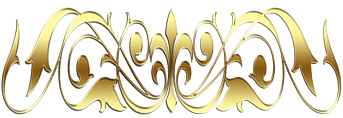 A Pranzo In ItalyThursday, February 22, 2018MenuAperitivo*Italian Chopped SaladEntré*Penne Alla VodkaServed with or without seasoned meatballsAccompanied by a slice of buttery garlic breadDolceCannoli ConeBevandeSmooth Iced Tea, Iced Water & Coffee*Vegetarian alternative entrée available upon request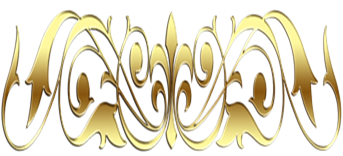 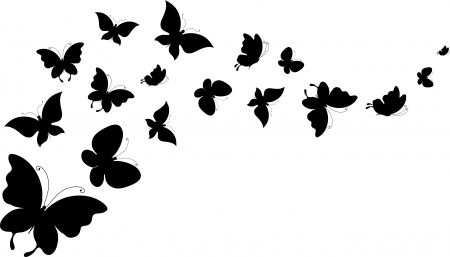 Easter LunchThursday, March 29, 2018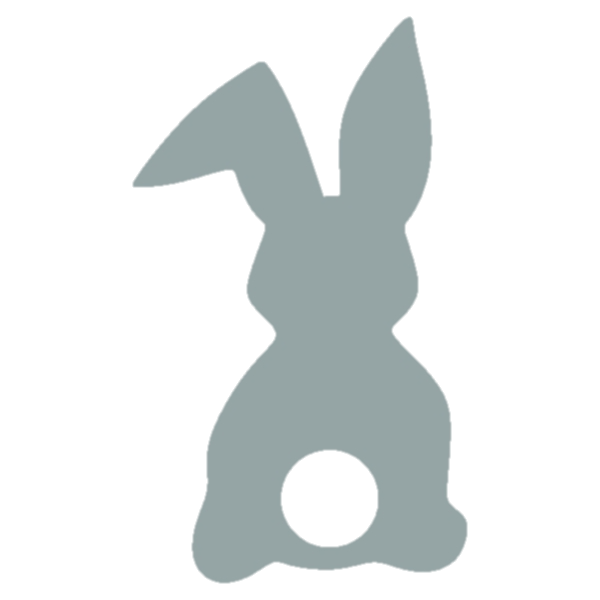 AppetizerHoppy Poppy Strawberry and Mandarin Orange Green Garden Salad withSweet Bunny BunsEntréeHerb Spinach and Three- Cheese Stuffed ManicottiDessert“Carrot Patch Dirt” Pudding CupBeveragesUnsweetened Iced Tea, Sweet Sunshine Lemonade, Coffee, Water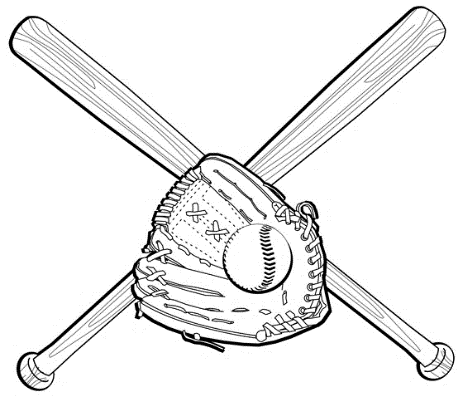 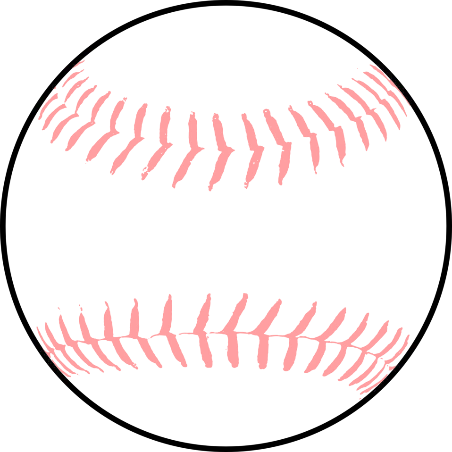 